Formulaire pour propriétaires de résidences secondaires domicilies a Val-d’Illiez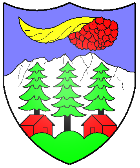 PROPRIETAIRE	Nom et Prénom		Adresse		Mail		N° tél. fixe			N° tél. mobile		Merci de bien vouloir remplir ce questionnaire par résidence secondaireEn cas de besoin, il est téléchargeable sur notre site internet www.illiez.ch/reglements-tsN° bâtiment			N° PPE			N° parcelle		Rue		Nom du Chalet			App. n°			J’occupe occasionnellement mon logement	Je loue mon logement à la semaine ou pour des courts séjours 	Je loue mon logement à des personnes domiciliées à Val-d’Illiez	Nom, prénom : 		Je loue mon logement à la saison ou à l’année par des personnes non-domiciliées à Val-d’Illiez 	Nom, prénom : 			Adresse :			Merci de préciser le type de location (saison ou année)	Je ne loue pas mon logementRemarques : …………………………………………………………………………………………………………………………………….…
……………………………………………………………………………………………………………………………………………………………
Date :		Signature : _________________________ En cas de deuxième RSN° bâtiment			N° PPE			N° parcelle		Rue		Nom du chalet			App. n°		
	J’occupe occasionnellement mon logement	Je loue mon logement à la semaine ou pour des courts séjours 	Je loue mon logement à des personnes domiciliées à Val-d’Illiez	Nom, prénom : 		Je loue mon logement à la saison ou à l’année par des personnes non-domiciliées à Val-d’Illiez 	Nom, prénom : 			Adresse :			Merci de préciser le type de location (saison ou année)	Je ne loue pas mon logementRemarques : …………………………………………………………………………………………………………………………………….………………………………………………………………………………………………………………………………………………………………

Date :		Signature : _________________________